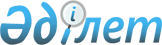 Об утверждении Особого порядка осуществления государственных закупок для обеспечения потребностей обороны
					
			Утративший силу
			
			
		
					Постановление Правительства Республики Казахстан от 10 декабря 2009 года № 2072. Утратило силу постановлением Правительства Республики Казахстан от 31 декабря 2015 года № 1200      Сноска. Утратило силу постановлением Правительства РК от 31.12.2015 № 1200 (вводится в действие со дня его первого официального опубликования).      В целях реализации статьи 41-1 Закона Республики Казахстан от 21 июля 2007 года "О государственных закупках" Правительство Республики Казахстан ПОСТАНОВЛЯЕТ:



      1. Утвердить прилагаемый Особый порядок осуществления государственных закупок для обеспечения потребностей обороны.



      2. Настоящее постановление вводится в действие со дня подписания.      Премьер-Министр

      Республики Казахстан                       К. Масимов

Утвержден           

постановлением Правительства

Республики Казахстан    

от 10 декабря 2009 года № 2072 

Особый порядок осуществления государственных закупок для

обеспечения потребностей обороны 

1. Общие положения

      1. Настоящий Особый порядок осуществления государственных закупок для обеспечения потребностей обороны (далее - Особый порядок) разработан в соответствии с законами Республики Казахстан от 21 июля 2007 года "О государственных закупках" и от 19 января 2001 года "О государственном оборонном заказе" и определяет порядок осуществления государственных закупок вооружения, военной техники, боеприпасов, специальных средств, а также работ и услуг по их ремонту и модернизации (далее - продукция военного назначения) для обеспечения потребностей обороны и военной безопасности Республики Казахстан.



      2. Особый порядок применяется в случаях отсутствия возможности определить поставщика продукции военного назначения из числа отечественных товаропроизводителей, отечественных поставщиков работ, услуг и уполномоченной Правительством Республики Казахстан организации. В таких случаях выбор поставщика осуществляется из числа иностранных юридических лиц на основе анализа и ценовых предложений. 

2. План государственных закупок продукции военного назначения

      3. Ежегодно, в течение 10 рабочих дней после принятия закона Республики Казахстан о республиканском бюджете заказчик на основе государственных программ в области обеспечения обороны и безопасности страны, а также с учетом международных договоров и обязательств Республики Казахстан разрабатывает и утверждает план государственных закупок продукции военного назначения в пределах установленных расходов на эти цели.



      4. План государственных закупок продукции военного назначения содержит следующие сведения:



      1) наименование закупаемых товаров, работ, услуг;



      2) краткую техническую характеристику (описание) товаров, работ, услуг;



      3) количество, объем закупаемых товаров, работ, услуг;



      4) сумму, выделенную на государственные закупки продукции военного назначения.



      5. Заказчик вправе внести изменения и (или) дополнения в план государственных закупок продукции военного назначения в случаях уточнения и корректировки соответствующего бюджета и (или) внесения изменений и (или) дополнений в стратегический план развития государственного органа на три прогнозируемых года и (или) отказа от закупок.



      6. Решение об осуществлении государственных закупок продукции военного назначения принимается заказчиком на основании утвержденного либо уточненного плана государственных закупок продукции военного назначения. 

3. Выбор поставщика

      7. Для рассмотрения предложений потенциальных поставщиков первый руководитель заказчика создает комиссию из числа руководителей структурных подразделений заказчика (далее - Комиссия) и назначает лицо, ответственное за сбор и анализ предложений потенциальных поставщиков.



      Для выбора поставщика заказчик направляет запрос о намерении закупки продукции военного назначения организациям из числа иностранных юридических лиц, специализирующихся на реализации вооружения, военной техники, боеприпасов, специальных средств, а также работ и услуг по их ремонту и модернизации.



      В запросе указывается следующая информация о:



      тактико-технических характеристиках и стоимостных параметрах закупаемой продукции военного назначения;



      размещении или неразмещении части заказов на изготовление продукции военного назначения на отечественных предприятиях и (или) передачу им технологий;



      сроке предоставления ответа, не превышающего десяти календарных дней с момента отправки запроса.



      8. По мере поступления ответов заказчик изучает предложения потенциальных поставщиков по закупке продукции военного назначения, проводит анализ технических характеристик и ценовых предложений потенциальных поставщиков.



      9. Выбор поставщика осуществляется заказчиком по следующим критериям:



      1) соответствие предлагаемой потенциальным поставщиком продукции военного назначения плану государственных закупок;



      2) технические характеристики предлагаемой потенциальным поставщиком продукции военного назначения обладают лучшими функциональными и другими характеристиками по сравнению с техническими характеристиками продукции военного назначения остальных потенциальных поставщиков;



      3) технологические решения, предлагаемые потенциальным поставщиком, обладают лучшими характеристиками, чем у остальных потенциальных поставщиков;



      4) цена предлагаемой потенциальным поставщиком продукции военного назначения, но при этом она не является основным критерием.



      10. В случае, если все представленные потенциальными поставщиками предложения отвечают равным критериям, указанным в пункте 9 настоящего Особого порядка, предпочтение отдается предложению потенциального поставщика, предлагающему размещение части заказов на изготовление продукции военного назначения в отечественных организациях.



      11. В случае, если все представленные потенциальными поставщиками предложения отвечают равным критериям, указанным в пункте 9, и условию, указанному в пункте 10 настоящего Особого порядка, предпочтение отдается предложению потенциального поставщика, имеющему больший опыт на рынке закупаемых товаров, работ и услуг, являющихся предметом закупок.



      12. Если потенциальный поставщик предлагает разместить заказ или его часть в отечественных организациях, либо передать соответствующую технологию, заказчик согласовывает выбор потенциального поставщика с уполномоченным органом в области оборонно-промышленного комплекса.



      В случае отказа в согласовании заказчик направляет потенциальному поставщику письменную информацию с указанием следующих сведений:



      1) основание отказа от предлагаемого потенциальным поставщиком размещения заказа либо передачи технологии;



      2) приглашение принять участие в закупках продукции военного назначения на общих основаниях.



      13. После рассмотрения предложений потенциальных поставщиков заказчик запрашивает следующие документы:



      1) нотариально засвидетельствованную копию устава или нотариально засвидетельствованную с переводом на государственный и (или) русский языки легализованную выписку из торгового реестра;



      2) нотариально засвидетельствованные копии документов, подтверждающих право потенциального поставщика на производство, переработку, поставку, реализацию, ремонт и модернизацию закупаемых товаров, работ, услуг (лицензий и/или патентов, свидетельств, сертификатов, дипломов);



      3) оригинал справки банка или филиала банка, в котором обслуживается потенциальный поставщик, о наличии счетов и об отсутствии задолженности по всем видам обязательств потенциального поставщика перед банком или филиалом банка за подписью первого руководителя банка (филиала банка) или иного уполномоченного лица с печатью банка, выданной не ранее одного месяца, предшествующего дате запроса;



      4) оригинал справки соответствующего налогового органа об отсутствии налоговой задолженности и задолженности по другим обязательным платежам.



      14. При осуществлении государственных закупок продукции военного назначения проводится обязательное независимое экспертное сопровождение.



      Для проведения обязательного независимого экспертного сопровождения от заказчика заказчик привлекает специалистов, специализация которых соответствует закупаемой продукции военного назначения в порядке, установленном законодательством о государственных закупках.



      15. После получения от потенциального поставщика документов, указанных в пункте 13 настоящего Особого порядка, заказчик в срок не более 10 рабочих дней представляет документы на рассмотрение Комиссии.



      После рассмотрения документов потенциальных поставщиков Комиссия с учетом критериев, указанных в пункте 9, и условий, указанных в пунктах 10, 11 настоящего Особого порядка, принимает решение о закупке или отказе от закупок.



      В решении о выборе потенциального поставщика указываются следующие сведения:



      1) наименование поставщика, его местонахождение и реквизиты;



      2) полная техническая характеристика (описание) продукции военного назначения, предлагаемой поставщиком;



      3) критерии, послужившие основанием для выбора поставщика;



      4) о наличии документов, перечисленных в пункте 12 настоящего Особого порядка;



      5) о размещении части заказа на изготовление продукции военного назначения в отечественных организациях и (или) передачу им технологий (при наличии);



      6) о соответствующем согласовании с уполномоченным органом в области оборонно-промышленного комплекса в случае намерения поставщика разместить заказ в отечественных организациях.



      16. В случае, если на запросы о намерении приобрести продукцию военного назначения получен ответ от одного потенциального поставщика, заказчик вправе осуществить государственные закупки продукции военного назначения у этого потенциального поставщика.



      17. В случае, если закупаемая продукция военного назначения производится только одним потенциальным поставщиком, заказчик вправе осуществить государственные закупки продукции военного назначения у этого потенциального поставщика.



      18. Не допускается выбор потенциального поставщика, предлагающего цену, превышающую сумму, указанную в плане государственных закупок продукции военного назначения. 

4. Договор о государственных закупках продукции военного назначения

      19. Договор о государственных закупках продукции военного назначения (далее - Договор) заключается в соответствии с гражданским  законодательством Республики Казахстан.



      20. Качество продукции военного назначения, поставляемой по Договору, должно соответствовать требованиям нормативной и технической документации и условиям Договора.



      21. В случае размещения части заказов на изготовление продукции военного назначения в отечественных организациях и (или) передачу им технологий, соответствующие положения в обязательном порядке включаются в Договор.



      22. Срок заключения Договора не должен превышать 30 календарных дней со дня принятия решения о выборе потенциального поставщика.



      23. Контроль за исполнением Договора осуществляет заказчик.
					© 2012. РГП на ПХВ «Институт законодательства и правовой информации Республики Казахстан» Министерства юстиции Республики Казахстан
				